Publicado en España el 22/09/2021 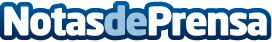 Disfrutar de las pequeñas cosas con las lupas de MegacityMegacity ofrece la oportunidad de adquirir diferentes tipos de lupas gracias a su amplio catálogo para que se disfrute de las pequeñas cosas tanto en el ámbito escolar, como en el histórico y el artísticoDatos de contacto:Manuel Montaner976 07 10 31Nota de prensa publicada en: https://www.notasdeprensa.es/disfrutar-de-las-pequenas-cosas-con-las-lupas Categorias: Artes Visuales Historia Educación Consumo Dispositivos móviles http://www.notasdeprensa.es